ВЗЯТИЕ ИЗМАИЛАПобеда в русско-турецкой войне 1768-1774 гг. обеспечила России выход к Черному морю. Но по условиям Кючук-Кайнарджийского договора сильная крепость Измаил, расположенная в устье Дуная, оставалась за Турцией. В 1787 г. Турция, поддерживаемая Англией и Францией, потребовала от России пересмотра договора: возврат Крыма и Кавказа, признание недействительными последующих соглашений. Получив отказ, она начала военные действия. Турция планировала захватить Кинбурн и Херсон, высадить крупный десант в Крыму и разгромить базу российского флота Севастополь. Штурм ИзмаилаДля развертывания военных действий на Черноморском побережье Кавказа и Кубани значительные турецкие силы были направлены к Сухуму и Анапе. Для обеспечения своих планов Турция подготовила 200-тысячную армию и сильный флот из 19 линейных кораблей, 16 фрегатов, 5 бомбардирских корветов и большого количества кораблей и судов обеспечения.Россия развернула две армии: Екатеринославскую генерал-фельдмаршала Григория Потемкина (82 тыс. человек) и Украинскую генерал-фельдмаршала Петра Румянцева (37 тыс. человек). Выделенные из состава Екатеринославской армии два сильных военных корпуса находились на Кубани и в Крыму.Русский Черноморский флот базировался в двух пунктах: главные силы - в Севастополе (23 боевых корабля с 864 орудиями) под командованием адмирала М.И. Войновича, здесь служил будущий великий флотоводец Федор Ушаков, и гребная флотилия в Днепровско-Бугском лимане (20 малотоннажных кораблей и судов, частично еще не вооруженных). На стороне России выступила крупная европейская страна - Австрия, которая стремилась расширить свои владения за счет Балканских государств, находившихся под властью Турции.План действий союзников (России и Австрии) носил наступательный характер. Он состоял в том, чтобы вторгнуться в пределы Турции с двух сторон: австрийская армия должна была начать наступление с запада и овладеть Хотином; Екатеринославской армии предстояло развернуть военные действия на побережье Черного моря, овладеть Очаковом, затем перейти Днепр, очистить от турок район между Днестром и Прутом, для чего взять Бендеры. Российский флот должен был активными действиями на Черном море сковать флот противника и воспрепятствовать проведению Турцией десантных операций.Военные действия развивались для России успешно. Взятие Очакова, победы Александра Суворова при Фокшанах и Рымнике создали предпосылки для завершения войны и подписания выгодного для России мира. Турция не располагала в это время силами для серьезного сопротивления армиям союзников. Однако политики не смогли использовать благоприятный момент. Турции удалось собрать новые войска, получить помощь от западных стран, и война затянулась.В кампании 1790 г. русское командование планировало взять турецкие крепости на левом берегу Дуная, а затем перенести военные действия за Дунай.В этот период блестящие успехи были одержаны русскими моряками под командованием Федора Ушакова. Турецкий флот потерпел крупные поражения в Керченском проливе и у острова Тендра. Русский флот захватил прочное господство на Черном море, обеспечив условия для активных наступательных действий русской армии и гребной флотилии на Дунае. Вскоре, овладев крепостями Килия, Тульча и Исакча, русские войска подошли к Измаилу.Крепость Измаил считалась неприступной. Перед войной она была перестроена под руководством французских и немецких инженеров, значительно усиливших ее укрепления. С трех сторон (северной, западной и восточной) крепость окружал вал протяженностью 6 км, высотой до 8 метров с земляными и каменными бастионами. Перед валом был вырыт ров шириной 12 метров и до 10 метров глубины, который в отдельных местах заполнялся водой. С южной стороны Измаил прикрывался Дунаем. Внутри города было много каменных построек, которые могли активно использоваться для ведения обороны. Гарнизон крепости насчитывал 35 тыс. человек при 265 крепостных орудиях.В ноябре русская армия численностью 31 тыс. человек (в том числе 28,5 тыс. человек пехоты и 2,5 тыс. человек конницы) при 500 орудиях осадила Измаил с суши. Речная флотилия под командованием генерала Ораса де Рибаса, уничтожив почти всю турецкую речную флотилию, заблокировала крепость со стороны Дуная. Два штурма Измаила окончились неудачей и войска перешли к планомерной осаде и артиллерийским обстрелам крепости. С началом осенней непогоды в армии, располагавшейся на открытой местности, начались массовые заболевания. Разуверившись в возможности взять Измаил штурмом, руководившие осадой генералы приняли решение отвести войска на зимние квартиры.25 ноября командование войсками под Измаилом было поручено Суворову. Потемкин предоставил ему право действовать по своему усмотрению: «продолжением ли предприятий на Измаил или оставлением оного». В своем письме к Александру Васильевичу он отметил: «Моя надежда на бога и на Вашу храбрость, поспеши мой милостивый друг...». Прибыв к Измаилу 2 декабря, Суворов прекратил отвод войск из-под крепости. Оценив обстановку, он принял решение немедленно готовить штурм. Осмотрев укрепления противника, он отметил в донесении Потемкину, что они «без слабых мест». Подготовка к штурму была проведена за девять дней. Суворов стремился максимально использовать фактор внезапности, для чего подготовку к наступлению проводил скрытно. Особое внимание обращалось на подготовку войск к штурмовым действиям. У села Броска были сооружены валы и стены, подобные измаильским. Шесть дней и ночей солдаты отрабатывали на них способы преодоления рвов, валов и крепостных стен. Суворов подбадривал воинов словами: «Больше пота - меньше крови!» Одновременно для обмана противника имитировалась подготовка к длительной осаде, закладывались батареи, проводились фортификационные работы.Суворов нашел время разработать для офицеров и солдат специальные наставления, в которых содержались правила ведения боя при штурме крепости. На Трубаевском кургане, где в наши дни возвышается небольшой обелиск, стояла палатка полководца. Здесь проводилась кропотливая подготовка к штурму, продумывалось и предусматривалось все до мелочей. «На такой штурм, - признавался позже Александр Васильевич, - можно было отважиться только раз в жизни».Перед сражением на военном совете Суворов заявил: «Дважды стояли русские перед Измаилом и дважды отступали от него; теперь, в третий раз, им ничего более не остается, как взять крепость или умереть...». Военный совет единогласно выступил в поддержку великого полководца. 7 декабря Суворов направил коменданту Измаила письмо Потемкина с ультиматумом о сдаче крепости. Туркам, в случае добровольной сдачи, гарантировалась жизнь, сохранение имущества и возможность переправиться через Дунай, иначе «с городом последует судьба Очакова». Заканчивалось письмо словами: «К исполнению сего назначен храбрый генерал граф Александр Суворов-Рымникский». А Суворов приложил к письму свою записку: «Я с войсками сюда прибыл. 24 часа на размышление для сдачи и воля; первые мои выстрелы - уже неволя; штурм - смерть.».Турки капитулировать отказались и в ответ заявили, что «скорей Дунай остановится в течении своем и небо преклонится к земле, чем сдастся Измаил». Этот ответ по приказанию Суворова был зачитан в каждой роте, чтобы воодушевить солдат перед штурмом. Штурм был назначен на 11 декабря. Для сохранения тайны Суворов не стал отдавать письменный приказ, а ограничился устной постановкой задачи командирам. Полководец планировал провести ночную одновременную атаку сухопутными войсками и речной флотилией с разных направлений. Основной удар наносился по наименее защищенной приречной части крепости. Войска были разделены на три отряда по три колонны в каждом. В состав колонны входило до пяти батальонов. Шесть колонн действовали с суши и три колонны - со стороны Дуная.Отряд под командованием генерала П.С. Потемкина численностью 7500 человек (в него входили колонны генералов Львова, Ласси и Мекноба) должен был атаковать западный фас крепости; отряд генерала А.Н. Самойлова численностью 12 тыс. человек (колонны генерал-майора М.И. Кутузова и казачьих бригадиров Платова и Орлова) - северо-восточный фас крепости; отряд генерала де Рибаса численностью 9 тыс. человек (колонны генерал-майора Арсеньева, бригадира Чепеги и гвардии секунд-майора Маркова) должен был атаковать приречный фас крепости со стороны Дуная. Общий резерв численностью около 2500 человек был разделен на четыре группы и расположен против каждых из крепостных ворот.Из девяти колонн на главном направлении было сосредоточено шесть. Здесь же расположили основную артиллерию. Впереди каждой колонны должны были двигаться команда из 120-150 стрелков в рассыпном строю и 50 рабочих с шанцевым инструментом, затем три батальона с фашинами и лестницами. Замыкает колонну резерв, построенный в каре.Подготавливая штурм, с утра 10 декабря русская артиллерия с суши и с кораблей вела непрерывный огонь по укреплениям и батареям противника, продолжавшийся до начала атаки. В 5 часов 30 минут утра 11 декабря колонны двинулись на штурм крепости. Речная флотилия под прикрытием огня корабельной артиллерии (около 500 орудий) высадила десант. Осажденные встретили атакующие колонны артиллерийским и ружейным огнем, а на отдельных участках и контратаками. Несмотря на сильный огонь и отчаянное сопротивление, 1-я и 2-я колонны сходу ворвались на вал и захватили бастионы. В ходе боя был тяжело ранен генерал Львов и командование 1-й колонной принял полковник Золотухин. 6-я колонна сразу овладела валом, но затем задержалась, отражая сильную контратаку турок. В наиболее сложных условиях оказалась 3-я колонна: глубина рва и высота бастиона, которые ей предстояло взять, оказались больше, чем в других местах.(11.5 м) Солдатам пришлось под огнем неприятеля связывать лестницы, чтобы взобраться на вал. Несмотря на большие потери, свою задачу она выполнила.Тяжелый бой выдержали 4-я и 5-я колонны, составленные из спешенных казаков. Они были контратакованы выступившими из крепости турками, а казакам Платова пришлось еще и преодолевать ров с водой. Казаки не только справились с задачей, но и способствовали успешной атаке 7-й колонны, которая после десантирования разделилась на четыре части и шла в атаку под фланговым огнем турецких батарей. В ходе боя Платову пришлось принять на себя командование отрядом, заменив тяжело раненого генерала Самойлова. Успешно справились с задачами и остальные колонны, атаковавшие противника со стороны Дуная. С рассветом бой уже шел внутри крепости. К 11 часам были открыты ворота и в крепость вошли подкрепления. Тяжелые уличные бои продолжались до сумерек. Турки отчаянно оборонялись. Штурмовые колонны были вынуждены разделяться и действовать отдельными батальонами и даже ротами. Их усилия постоянно наращивались за счет введения в бой резервов. Для поддержки атакующих внутрь крепости была введена и часть артиллерии.Для поддержки пехоты и обеспечения успеха Суворов приказал ввести в город 20 легких орудий, чтобы картечью очистить улицы от турок. В час дня, в сущности, победа была одержана. Однако бой ещё не был закончен. Неприятель пытался нападать на отдельные русские отряды или засел в крепких зданиях как в цитаделях. Попытку вырвать обратно Измаил предпринял Каплан Гирей, брат крымского хана. Он собрал несколько тысяч конных и пеших татар и турок и повел их навстречу наступавшим русским. Татары вырвались из крепости в районе Килийских ворот (на участке М.И.Кутузова), но Суворов ввёл в дело резерв - егерей, которые быстро оттеснили татар в прибрежные плавни. Далее был уже практически не бой, а уничтожение орды последних наследников славы Чингисхана и Батыя: стоя по колено а то и по пояс в воде и грязи бились практически только холодным оружием: перезарядить мушкет в болоте было невозможно. Егеря обступили татар кольцом со всех сторон, при том, что штыком в болоте действовать гораздо удобнее чем саблей с лошади. Суворовские егеря действовали традиционно жестоко, беспощадно и профессионально, как ранее уничтожалась ногайская орда на Кубани: в плен татар не брали, а убивали всех шквалом быстрых, страшных и неумолимых штыковых ударов. Отчаянно отбиваясь, татары не имели не малейшего шанса выжить - вырвавшиеся в плавни татары были убиты все до единого, достойную великих чингизидов смерть в придунайских плавнях, там где сейчас находятся постройки Измаильского судоремонтного завода, встретили сам неустрашимый Каплан Гирей и пять его сыновей. В два часа дня все колонны проникли в центр города. В районе центральных кварталов пал, отбиваясь саблей до последнего, доблестный сераскер Айдозлы-паша, - на его теле русские насчитали 12 штыковых ран. К 16 часам последние защитники были убиты, некоторая часть измождённых и израненных турок сдалась. Шум битвы смолк, Измаил пал«Крепость Измаильская, столь укрепленная, сколь обширная и которая казалась неприятелю непобедимою, взята страшным для него оружием российских штыков. Упорство неприятеля, полагавшего надменно надежду свою на число войск, низринуто» - писал Потемкин в донесении Екатерине II.Потери турок были огромны, одних убитых оказалось более 26 тысяч человек. В плен взято 9 тысяч, из них на другой день 2 тысячи умерли от ран. Из всего гарнизона спасся только один человек. Легко раненый, он упал в воду и переплыл Дунай на бревне. В Измаиле было взято 265 орудий, до 3 тысяч пудов пороху, 20 тысяч ядер и множество других боевых припасов, до 400 знамен, обагренных кровью защитников, 8 лансонов, 12 паромов, 22 легких судна и множество богатой добычи, доставшейся войску, всего на сумму до 10 млн пиастров (свыше 1 млн рублей). У русских было убито 64 офицера (1 бригадир, 17 штаб-офицеров, 46 обер-офицеров) и 1816 рядовых; ранено 253 офицера (из них три генерал-майора) и 2450 низших чинов. Общая цифра потерь составила 4582 человека.Суворов принял меры для обеспечения порядка. Кутузов, назначенный комендантом Измаила, в важнейших местах расставил караулы. Внутри города был открыт огромный госпиталь. Тела убитых русских увозились за город и погребались по церковному обряду. Турецких же трупов было так много, что был дан приказ бросать тела в Дунай, и на эту работу были определены пленные, разделенные на очереди. Но и при таком способе Измаил был очищен от трупов только через 6 дней. Пленные направлялись партиями в Николаев под конвоем казаков.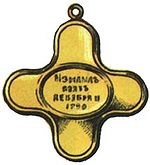 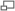 Надписи: «За отменную храбрость» на лицевой стороне и «Измаил взят декабря 11 1790» на обратной.Суворов рассчитывал за штурм Измаила получить чин генерал-фельдмаршала, но Потемкин, ходатайствуя о его награждении перед императрицей, предложил наградить его медалью и чином гвардии подполковника или генерал-адъютанта. Медаль была выбита, и Суворов был назначен подполковником Преображенского полка. Таких подполковников было уже десять; Суворов стал одиннадцатым. Сам же главнокомандующий русской армией князь Г. А. Потемкин-Таврический, приехав в Петербург, получил в награду фельдмаршальский мундир, шитый алмазами, ценою в 200 тысяч рублей, Таврический дворец; в Царском селе было предусмотрено соорудить князю обелиск с изображением его побед и завоеваний. Низшим чинам были розданы овальные серебряные медали; для офицеров, не получивших орден св. Георгия или Владимира, установлен золотой крест на георгиевской ленте; начальники получили ордена или золотые шпаги, некоторые — чины.Покорение Измаила имело большое политическое значение. Оно повлияло на дальнейший ход войны и на заключение в 1792 году Ясского мира между Россией и Турцией, который подтвердил присоединение Крыма к России и установил русско-турецкую границу по реке Днестр. Тем самым все северное Причерноморье от Днестра до Кубани было закреплено за Россией.Победе под Измаилом был посвящен гимн «Гром победы, раздавайся!», считавшийся до 1816 года неофициальным гимном Российской империи.